REQUERIMENTO DE RECURSO - PET/AGRONOMIAPERÍODO PARA RECURSO: 26/10/2017RECURSO DO CANDIDATOANÁLISE DO RECURSO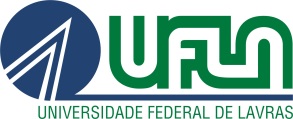 UNIVERSIDADE FEDERAL DE LAVRASPRÓ-REITORIA DE GRADUAÇÃOCaixa Postal 3037 - Lavras - MG - 37200-000TELEFAX: (35) 3829 - 1113  e-mail: prg@prg.ufla.brNome CompletoMatrículaCelulares / Telefone / RamalE-mailsDigite seu recurso aqui de forma digitada.Lavras - MG ______/_______/_______, Assinatura do candidato:_______________________________________________________________________________________Assinatura do(a) doTutor_____________________________________________Nome CompletoLavras – MG ____/____/____